Hong Kong Holiday Calendar 2020	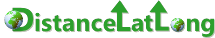 January 2020February 2020March 2020April 2020May 2020June 2020October 2020Sun   Mon    Tue  Wed   Thu	Fri	Sat0306	07	08	09	1013	14	15	16	1720	21	22	23	2427	28	29	30	31November 2020Sun   Mon    Tue  Wed   Thu	Fri	Sat02	03	04	05	06	0709	10	11	12	13	1416	17	18	19	20	2123	24	25	26	27	2830December 2020Sun   Mon    Tue  Wed   Thu	Fri	Sat01	02	03	04	0507	08	09	10	11	1214	15	16	17	18	1921	22	23	24       25	26 28	29	30	31© copyright https://www.distancelatlong.com	data provided 'as is' without warrantySunMonTueWedThuFriSatSunMonTueWedThuFriSatSunMonTueWedThuFriSat010203040101020304050607050607080910110203040506070808091011121314121314151617180910111213141515161718192021192021222324   25 161718192021222223242526272826272829303123242526272829293031SunMonTueWedThuFriSatSunMonTueWedThuFriSatSunMonTueWedThuFriSat010203040102010203040506050607080910110304050607080907080910111213121314151617181011121314151614151617181920192021222324251718192021222321222324   25 262726272829   30 2425262728293028293031July 2020	August 2020	September 2020July 2020	August 2020	September 2020July 2020	August 2020	September 2020July 2020	August 2020	September 2020July 2020	August 2020	September 2020July 2020	August 2020	September 2020July 2020	August 2020	September 2020July 2020	August 2020	September 2020July 2020	August 2020	September 2020July 2020	August 2020	September 2020July 2020	August 2020	September 2020July 2020	August 2020	September 2020July 2020	August 2020	September 2020July 2020	August 2020	September 2020July 2020	August 2020	September 2020July 2020	August 2020	September 2020July 2020	August 2020	September 2020July 2020	August 2020	September 2020July 2020	August 2020	September 2020July 2020	August 2020	September 2020July 2020	August 2020	September 2020July 2020	August 2020	September 2020SunMonTueWedThuFriSatSatSunMonTueWedThuFriSatSunMonTueWedThuFriSat010203040401010203040505060708091011110203040506070806070809101112121314151617181809101112131415131415161718191920212223242525161718192021222021222324252626272829303123242526272829272829303031